ንፈሳህ! ንደሰት!ዕድመን ጥዕናን ንተጋዳላይ ኢሳያስ ኣፈወርቂ!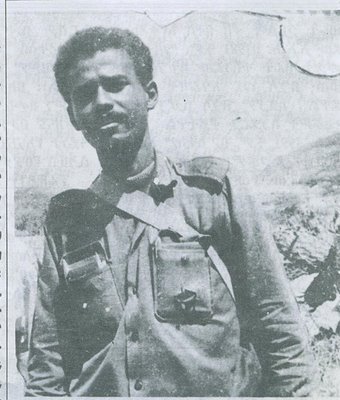 ጽኑዕ መራሒ፡ ብዓል ራእይ፡ በተኽ፡ ብዓል መትከል! ህዝብኻ ኣሎ፡ ኣብ ጎድንኻ!ጽባሕ ቀዳም ዕለት 5 ግንቦት 2012፡ ብሓባር ነምሲ። ድራር፡ ጓይላ፡ ሻምፓኝ ግጥሚታት ወዘተ። እዋናዊትን ተፈታዊትን ዜማ፡  "ኣድሃ ንበር፡ ኣድሃ ንበር፡ ኣታ ንበር!"-------------------------------------------------------------------------------------------------------------------------Eritrean Community Cultural Civic Center (ECCCC) 5355 Oakland, California. 94618 - USA